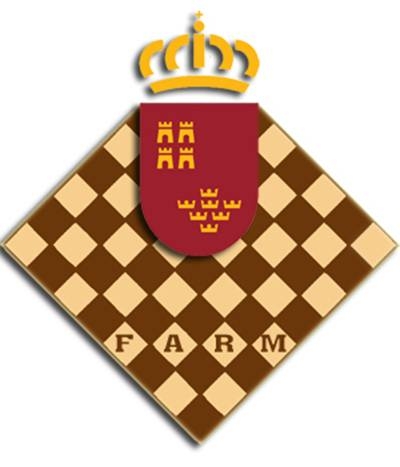 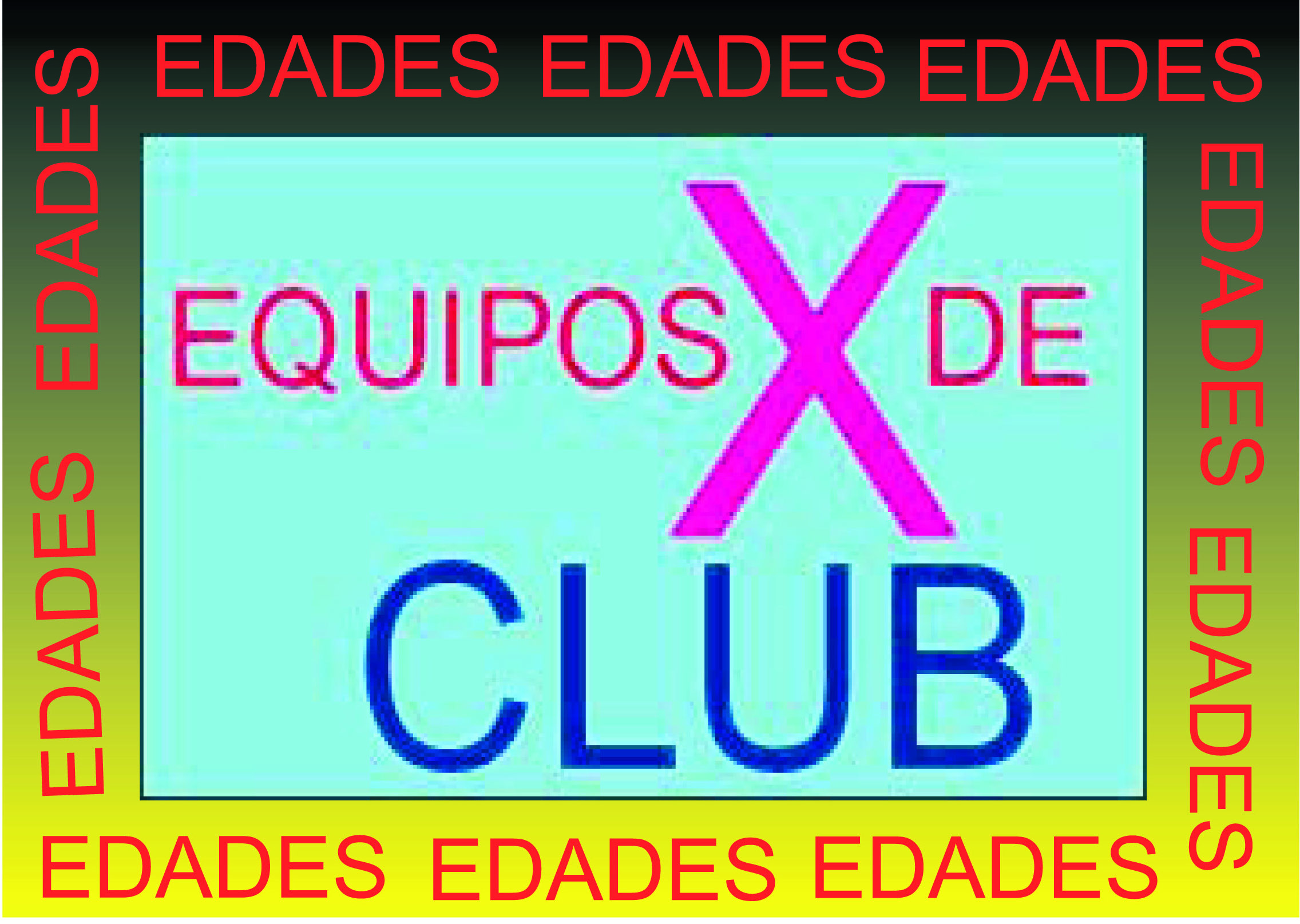 HOJA DE INSCRIPCIÓN AL CAMPEONATO  POR EQUIPOS DE CLUB Y EDADESTEMPORADA:…………..Nombre del equipo	Capitán Delegado……………………………………………………	Dirección	Teléfono	E-mail	¿Tiene equipo filial?.........Nombre del mismo………………………..           Árbitro o persona resultados:…………………………………….Dirección	Teléfono	E-mail	            Local de juego:………………………………………………………………….Dirección	Teléfono	Club al que pertenece:	Dirección	número de teléfono 	e-mail o número de fax	Componentes del Equipo......................a .........de.................de 2018    El Delegado / CapitánNºAPELLIDOS Y NOMBREF. NAC.TÍTELO FIDEELO FEDA12345678910